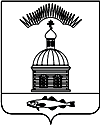 АДМИНИСТРАЦИЯ МУНИЦИПАЛЬНОГО ОБРАЗОВАНИЯГОРОДСКОЕ  ПОСЕЛЕНИЕ ПЕЧЕНГА ПЕЧЕНГСКОГО РАЙОНАМУРМАНСКОЙ ОБЛАСТИПОСТАНОВЛЕНИЕ(ПРОЕКТ) От ___.04.2018 г.					                                                  № ____п. ПеченгаО введении     в     действие    плана    по    уменьшению риска      возникновения    ЧС     в    период     весеннего половодья         и        по      безаварийному      пропуску поводковых    вод      на    водоемах     муниципального образования городское поселение Печенга на 2018 годВо исполнение требований Федерального Закона РФ от 06.10.2003 года  № 131-ФЗ «Об общих принципах организации местного самоуправления в Российской Федерации», в соответствии с Постановлением Правительства Мурманской области от 04.06.2007 года  № 271-ПП «Об утверждении Правил охраны жизни людей на водных объектах в Мурманской области», в целях защиты населения и территории от чрезвычайных ситуаций, обеспечения первичных мер безопасности людей на водных объектах в период весеннего половодья 2018 года, администрация муниципального образования городское поселение Печенга,  ПОСТАНОВЛЯЕТ:           1. Утвердить План «По уменьшению риска  возникновения ЧС в период     весеннего половодья и по безаварийному пропуску поводковых вод на   водоемах муниципального образования городское поселение Печенга на 2018 год», согласно приложению к настоящему постановлению.          2. Ввести в действие в установленном порядке План «По уменьшению риска возникновения ЧС в период     весеннего половодья и по безаварийному  пропуску паводковых вод на водоемах муниципального образования городское поселение Печенга на 2018 год».Настоящее постановление вступает в силу со дня его опубликования(обнародования).Настоящее  постановление  опубликовать   в  соответствии  с  Порядкомопубликования (обнародования) муниципальных правовых актов органов местного самоуправления городского поселения Печенга.            5. Контроль за исполнением настоящего постановления возложить на заместителя главы администрации МО г.п. Печенга.Глава администрации муниципального образованиягородское поселение Печенга                                                             Н. Г. ЖдановаЛист согласования:Зам. главы администрации МО г.п. Печенга ______________ А.Н. БыстровНачальник финансового отдела                  ______________ Ю.Ю. ФилатоваНачальник юридического отдела                    _____________И.В. ВоронцовИсп. Храбрунов О.И.Рассылка 4 экз.: дело –1, Прокуратура. –1, Зам. главы – 1, ОМВД Печ.р-на -1                                                          Приложение к постановлению администрации муниципального образования   городского поселения Печенга Печенгского района от ___.04.2018 г. № ____ПЛАНпо уменьшению риска возникновения ЧС в период весеннего половодья и по безаварийному пропуску паводковых вод на водоемах муниципального образования городское поселение Печенга на 2018 годПримечание: при возникновении аварийных ситуаций, связанных с возможностью загрязнения водных объектов принимать соответствующие меры по недопущению причинения вреда окружающей среде, о чем информировать: - Управление Росприроднадзора по Мурманской области тел./факс (8152)231026, 250915 (в рабочее время);- Дежурного  по Управлению - 9212815064 (круглосуточно).№п/пМероприятияСрокиОтветственный1.Принятие мер по обеспечению безопасности  и своевременному информированию населения МО г.п. Печенга и  устойчивому функционированию систем жизнеобеспечения.       до 15.03.2018 г.Комиссия КЧС2.Создать противопаводковую комиссию на территории муниципального образования городское поселение Печенгадо 10. 04. 2018 г.АдминистрацияМО г.п. Печенга3.Организовать и провести осмотр линий электроснабжения и связи, дорог, мостов, водопропускных труб, водных объектовАпрельПротивопавод-ковая комиссия4.Организация контроля за  корректировкой транспортной схемы, подготовкой временных объездных путей и организации регулирования на новых маршрутах Апрель, майПротивопавод-ковая комиссия, начальник отдела ОМИ администрации МО г.п. Печенга5.Осуществлять постоянный контроль за своевременным и качественным выполнением противопаводковых мероприятий организациями и учреждениями, расположенными на территории МО г.п. ПеченгаПостоянноПротивопавод-ковая комиссия6.Создание, совершенствование и обеспечение функционирования системы непрерывного наблюдения за гидрологической обстановкой на реках и водоемах г. п. ПеченгаВ течении годаАдминистрацияМО г.п. Печенга7.Осуществить меры по укреплению и защите систем тепло, водо, электроснабжения и других коммуникацийМарт, апрельООО «УК «Жилищный сервис», Мурманский филиал ФГБУ8.Проведение  предварительного ослабления ледяного покрова для предотвращения образования заторов и зажоровПри необходимостиКомиссия КЧС и ПБ, команда для подрыва льда в/ч 08275 на реке Печенга9. Контроль проведения обследования состояния насосных станций, дренажных сооружений, отстойников, контрольно-измерительной аппаратуры, мест хранения отходов, территории загрязненные ГСМ или химическими веществамиМартПротивопавод-ковая комиссия,  ООО «УК «Жилищный сервис», Мурманский филиал ФГБУ10.Принятие решительных мер по предотвращению смыва паводковыми водами загрязняющих и токсичных веществ в водные объекты, обратить особое внимание на состояние земельных участков примыкающих к водным объектамАпрель, майПротивопавод-ковая комиссия11.Осуществление постоянного контроля на объекты, представляющие экологическую опасность и находящиеся в зонах возможного затопления (склады ГСМ, станции очистки сточных вод, очистные сооружения, места хранения техники и вооружения, расположенные в водоохранных зонах и в зонах санитарной охраны источников питьевого водоснабжения)Апрель, майПротивопавод-ковая комиссия,  ООО «УК «Жилищный сервис», Мурманский филиал ФГБУ ЦУЖКХ,МКП «Жилищное хозяйство МО г.п. Печенга»12.Выполнение мероприятий по обеспечению аварийного запаса материалов, инвентаря, механизмов, средств водоотлива, спасательных средствМартООО «УК «Жилищный сервис», Мурманский филиал ФГБУ ЦУЖКХ,МКП «Жилищное хозяйство МО г.п. Печенга»13.Организация аварийных бригад для выполнения неотложных работАпрельАдминистрацияМО г.п. Печенга14.Организация круглосуточного дежурства ответственных сотрудников администрации за контролем состояния сооружений и наблюдением за уровнями воды в водных объектахАпрель, майАдминистрацияМО г.п. Печенга,МКП «Жилищное хозяйство МО г.п. Печенга»15.Организация материально - технического обеспечения и финансовых затрат на выполнение  противопаводковых мероприятийМарт, апрельАдминистрация МО г.п. Печенга